Memory Bear WorkshopA fun and healing workshop for children and adults, grieving the death of a loved one. Families will work together to create a keepsake bear in memory of their loved one. This workshop is open to the community at large, and is free of charge. Lunch will be provided.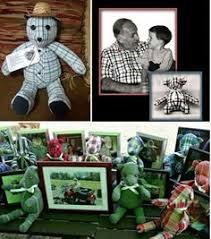 Saturday, February 15, 202010:00-2:00The Wellness Center 650 Highland AveWinston-Salem, NC 27101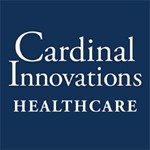 Special thanks toCardinal Innovations.Instructions for fabric: Choose a piece of clothing that reminds you of your loved one. An adult size button down shirt works best with the pattern provided. If your item requires a smaller pattern, please let us know upon registration.Please bring any special items, like pins or ribbons, that you would like to incorporate into your bear for decoration.Please note: The fabric will be cut and re-sewn and permanently altered to make the bear. In some cases, there will not be any leftover fabric.Space is limited. To register, please call Kristie Byrd at 336.789.2922 oremail kbyrd@mtnvalleyhospice.org.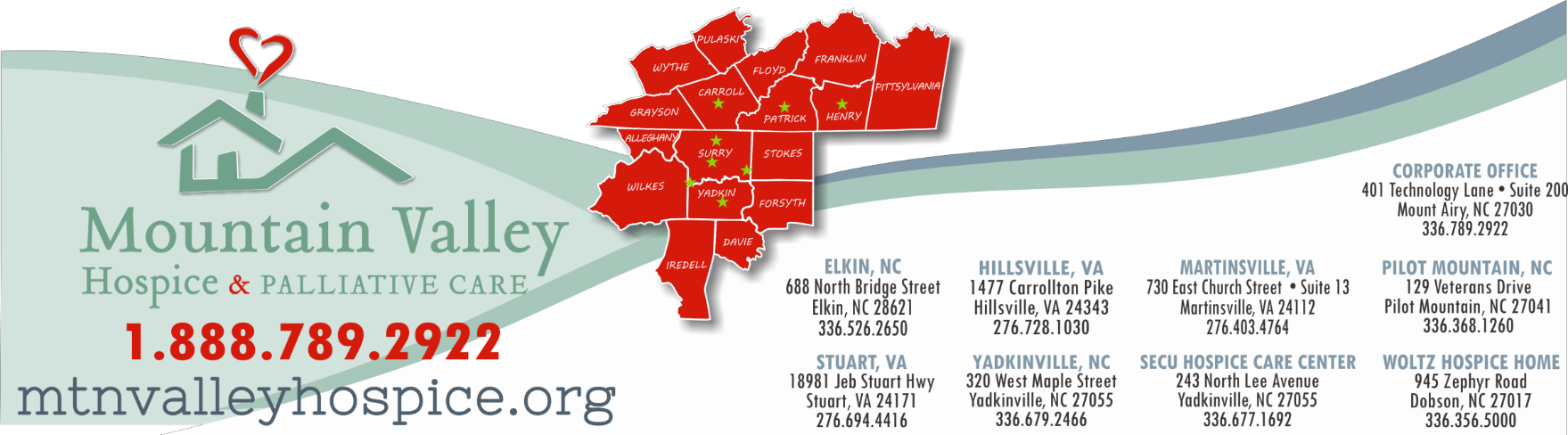 